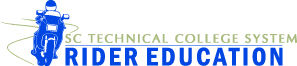 MSF™ Motorcycle Safety Foundation® Training Individual Request for Replacement MSF™ Course Completion CardName (print): _____________________________________________Current Address: ___________________________________________Address at time of course completion: ____________________________Date of Birth: ____________________________ (month/day/year)MSF Course for replacement card (circle): BRC		Beginning Rider Course: BRCIC		Intermediate Rider Course: ICEC		Experienced Rider Course: ECARC		Advanced Rider Course/Sport Bike TechniquesMonth and Year (MM/YYYY) of MSF Course Completion: ______________________Driver’s License state & number: ____________________________________Technical College sponsoring MSF® course taken: ________________________Complete this formEnclose a check or money order for $15, payable to the SC Technical College System. Requests received without a check or money order will not be processed.  Mail this completed form and the check to:South Carolina Technical Education SystemMotorcycle Safety Training Program MSF™ Card Replacement RequestAcademic Affairs Division111 Executive Center DriveColumbia, SC 29210 SCTCS will process all requests on a monthly basis.  There is no guarantee that existing records will confirm and result in a replacement MSF card, to replace the original issued to the holder by the RiderCoach.  There will be no refunds for any request.Replacement cards will be shipped via USPS.